                    					 УТВЕРЖДАЮ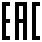 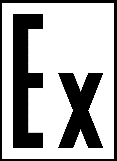 								           Технический директор								            АО «Ашасветотехника»								            ______________А.Ю. Матчук								           “_____  ______________ 2022 г.Светильник взрывозащищённыйДСП-82ДБИШ.676259.044ПС                                                                                                Главный конструктор								                  АО «Ашасветотехника»								                   _______А.Ю. Августанович								                  «_____»________ 2022 г.ПАСПОРТСветильник взрывозащищённый ДСП-82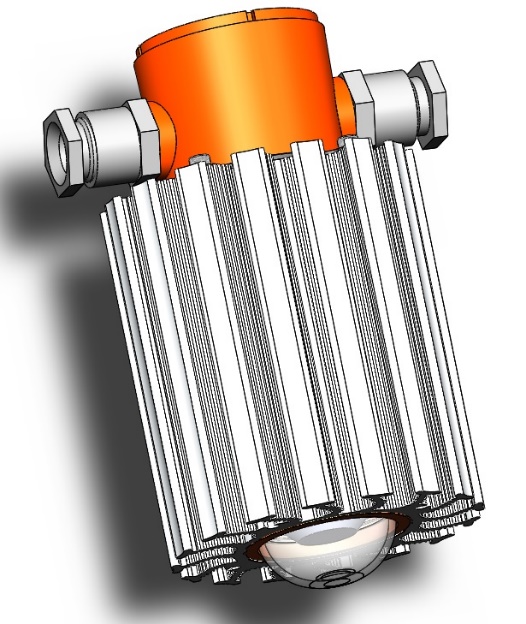             ТУ16-2022 ДБИШ.676259.043 ТУ1  НазначениеСветильники взрывозащищённые ДСП-82 мощностью 10, 20, 30, 40 Вт со светодиодным модулем предназначены для освещения взрывоопасных зон классов 1 и 2 по ГОСТ IEC 60079-10-1-2013 и классов 21, 22 по ГОСТ IEC 60079-10-2-2011,  Конструкция светильника состоит из корпуса, внутри которого расположен светодиодный модуль, защищенный колпаком из поликарбоната. Клеммная колодка установлена внутри взрывонепроницаемой оболочки «db». Вводное отделение представляет собой корпус с расположенной внутри клеммной колодкой. Имеется наружный заземляющий контакт. Количество кабельных вводов может быть не более 2.Сведения по сертификации изделия:    Сертификат  органа по сертификации     продукции ООО Центр "ПрофЭкс" EAЭС RU C-RU.хххххххх           2 Технические характеристики:             Таблица 1 Окончание таблицы 1Светильник может работать в аварийном и обычном режиме: - обычный режим — подключено питание, горит светодиодный модуль;- аварийный режим — питание отключено, горит светодиодный модуль в течение одного часа.Соответствует требованиям ТС ТР 012/2011,  ГОСТ IEC 60079-1-2013, ГОСТ 31610.0-2014(IEC60079-0:2011), ГОСТ IEC 60079-31-2013.3 Расшифровка маркировки светильника (пример):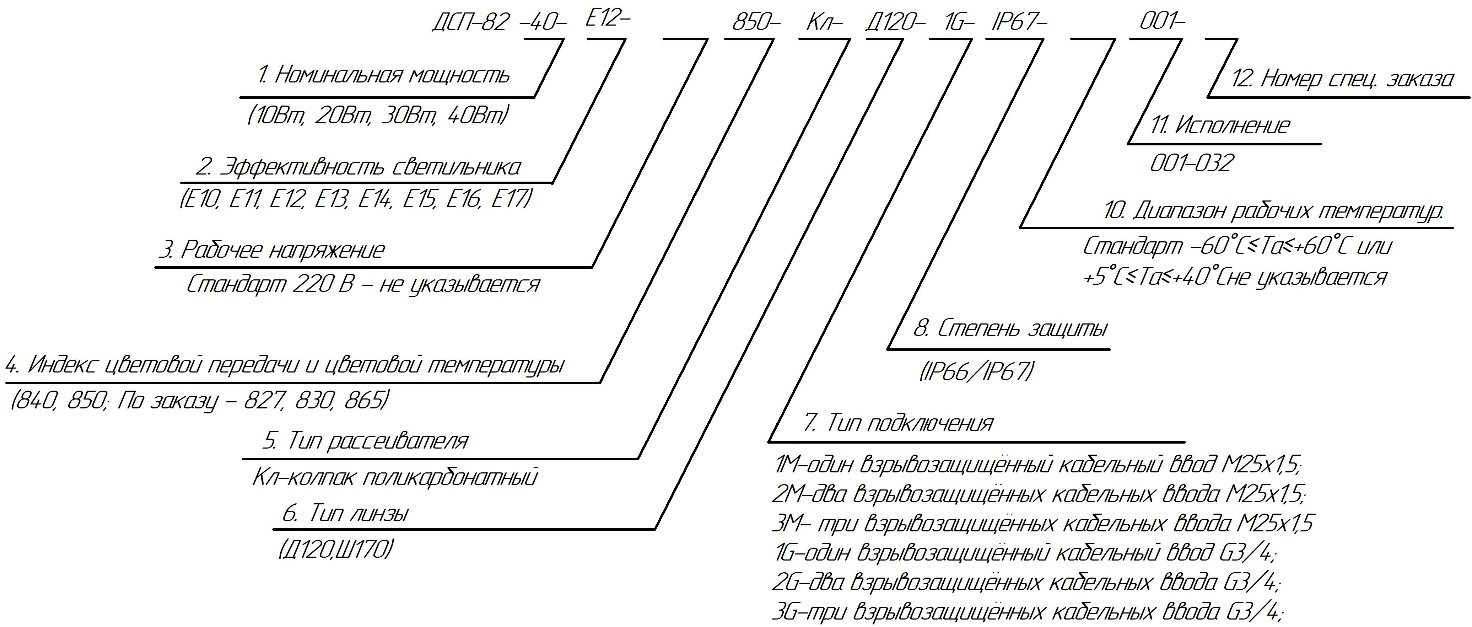 Маркировка взрывозащиты (пример): 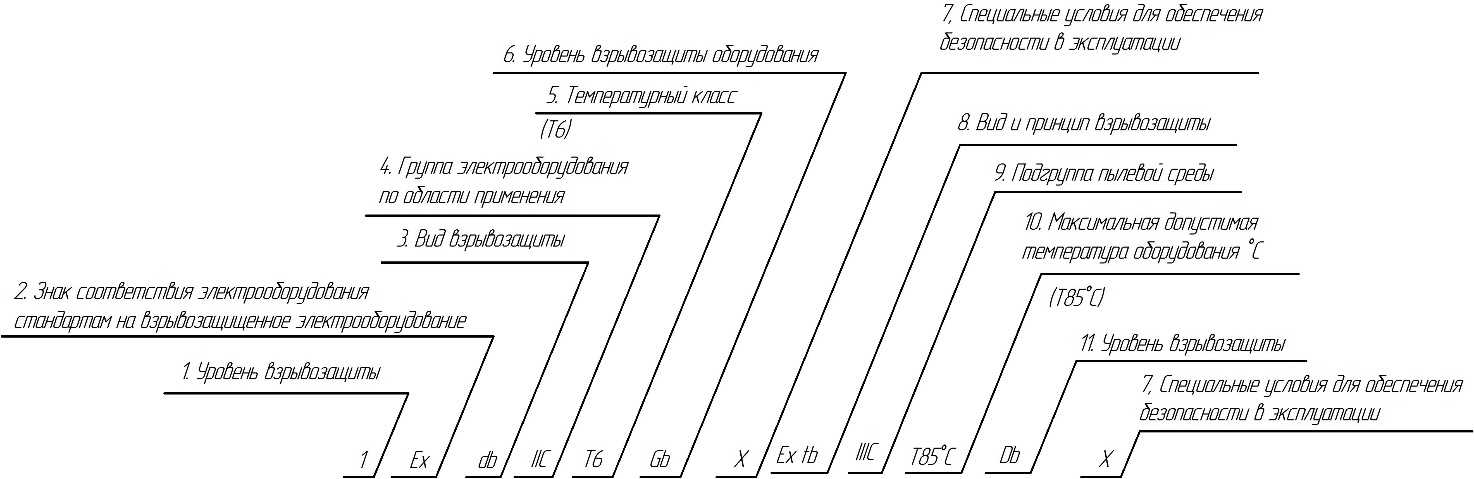 4 Комплектность поставки:Таблица 25 Срок службы. Гарантийные обязательства5.1 Завод-изготовитель гарантирует соответствие светильника требованиям технических условий при соблюдении потребителем условий транспортирования, эксплуатации и хранения, установленными техническими условиями на данный светильник.5.2 Назначенный срок службы светильника 10 лет со дня выпуска предприятием изготовителем при соблюдении потребителем правил хранения, транспортирования и эксплуатации.5.3 Гарантийный срок эксплуатации светильника составляет 5 лет со дня продажи покупателю.5.4 При несоблюдении правил хранения и транспортирования организациями – посредниками, предприятие-изготовитель не несет ответственности перед конечными покупателями за сохранность и качество продукции.5.5 Для ремонта светильника в период гарантийного срока требуется предоставить акт рекламации с указанием условий, при которых была выявлена неисправность, фотографии светильника на месте эксплуатации до момента демонтажа и предъявить само изделие с паспортом предприятию-изготовителю или официальному представителю.5.6 Гарантийному ремонту подлежат изделия, не имеющие механических повреждений или следов разборки.5.7 Гарантийный срок на блоки резервного питания (поставляемые в комплекте с аккумуляторной батареей), а также на компоненты систем управления освещением (поставляемые без светильников), составляет 12 месяцев с даты поставки.5.8 Световой поток в течении гарантийного срока сохраняется на уровне не ниже 70% от заявляемого номинального светового потока, значение коррелированной цветовой температуры в течении гарантийного срока – согласно приведенным в ГОСТ Р 54350-2015.6 Свидетельство об упаковыванииСветильник взрывозащищённый ДСП-82_________________________                                                                                                                     (маркировка светильника)___________________  заводской номер изделияупакован и отправлен Заказчику согласно технической документации.Упаковано ______________       ______________         _____________                                  Подпись                              Ф.И.О.                           год, месяц, число7 Свидетельство о приемке:Светильник взрывозащищённый «ДСП-82-________________________»                                                                                                                      (маркировка светильника)соответствует техническим условиям ТУ 16-2022 ДБИШ.676259.043 ТУ и признан годным к эксплуатации._____________________заводской номер изделияШтамп ОТК   _____________   ____________   _____________                    Подпись                       Ф.И.О                       год, месяц, число8 Рекламации 9 Сведения о проведении периодических проверок Светильник взрывозащищённый ДСП-82_______________________                                                                                                                     (маркировка светильника)____________________                                         _____________________       дата изготовления                                                                  заводской номер изделия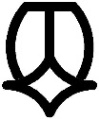 АО «Ашасветотехника»456010 Челябинская обл., г. Аша, ул. Ленина д. 2 Тел./факс: +7 (35159) 3-14-73E-mail: info@ashasvet.ruwww.ashasvet.ruИсполнение мощностейИсполнение мощностейИсполнение мощностейИсполнение мощностей10203040Вторичная оптикаВторичная оптикаД120Ш170Исполнение мощностей, 10203040Потребляемая мощность (±5%), Вт9,51928,538Диапазон напряжения, В Без БАПС БАП220 220 220 220 Частота напряжения питания, Гц50-6050-6050-6050-60Коэффициент мощности, не менее0,90,90,90,9Диапазон температур окружающей среды при эксплуатации, ºСБез БАПС БАП– 60ºС до + 60ºС +5ºС до + 40ºС – 60ºС до + 60ºС +5ºС до + 40ºС – 60ºС до + 60ºС +5ºС до + 40ºС – 60ºС до + 60ºС +5ºС до + 40ºС Категория размещения по ГОСТ 15150-691111Степень защиты оболочки по ГОСТ 14254-2015          IP66/IP67IP66/IP67IP66/IP67IP66/IP67Класс электротехнических изделий по способузащиты человека от поражения электрическимтоком по ГОСТ 12.2.007.0-75    1111Ресурс работы, ч>100 000>100 000>100 000>100 000Классификация по пожарной безопасности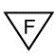 Угол излучения, градус120, 170120, 170120, 170120, 170Марка светодиодаSAMSUNGSAMSUNGSAMSUNGSAMSUNGИндекс цветопередачи CRI> 80> 80> 80> 80Коррелированная цветовая температура, К5000, (4000)5000, (4000)5000, (4000)5000, (4000)Коэффициент пульсации светового потока, %<1<1<1<1Исполнение мощностей Исполнение мощностей 10203040Световой поток, Лм100 Лм/вт---4000Световой поток, Лм110 Лм/вт--3300-Световой поток, Лм120 Лм/вт-2400--Световой поток, Лм130 Лм/вт1300---Световой поток, Лм140 Лм/вт--42005600Световой поток, Лм150 Лм/вт-300045006000Световой поток, Лм160 Лм/вт16003200--Световой поток, Лм170 Лм/вт1700---Маркировка взрывозащитыМаркировка взрывозащиты1Ex db IIC T6 Gb/Ex tb IIIC T85ºС Db или1Ex db IIC T6 Gb Х/Ex tb IIIC T85ºС Db Х1Ex db IIC T6 Gb/Ex tb IIIC T85ºС Db или1Ex db IIC T6 Gb Х/Ex tb IIIC T85ºС Db Х1Ex db IIC T6 Gb/Ex tb IIIC T85ºС Db или1Ex db IIC T6 Gb Х/Ex tb IIIC T85ºС Db Х1Ex db IIC T6 Gb/Ex tb IIIC T85ºС Db или1Ex db IIC T6 Gb Х/Ex tb IIIC T85ºС Db ХНаименованиеОбозначениеКоличествоПримечанияСветильник взрывозащищенныйДСП-82-10, -20, -30, -401 шт.Руководство по эксплуатацииПаспортДБИШ.676259.044 РЭДБИШ.676259.044 ПС1экз. на 50 светильников или менее в зависимости от заказа1 экз.Комплект  инструмента и принадлежностейКомплект  инструмента и принадлежностейКомплект  инструмента и принадлежностейКомплект  инструмента и принадлежностейДля исполнений ДСП-82…-001…-008Для исполнений ДСП-82…-001…-008Для исполнений ДСП-82…-001…-008Для исполнений ДСП-82…-001…-008КлючКлюч торцовыйПрокладкауплотнительнаяШайбаДБИШ.745226.013ДБИШ.764431.001ДБИШ.714121.002ДБИШ.758491.056-021шт1шт1шт; 2шт1шт; 2шт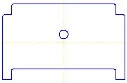 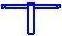 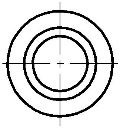 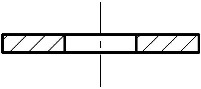 Для исполнений ДСП-82…-009…-016Для исполнений ДСП-82…-009…-016Для исполнений ДСП-82…-009…-016Для исполнений ДСП-82…-009…-016КлючКлюч торцовыйПрокладкаДБИШ.745226.013ДБИШ.764431.001ДБИШ.754153.0101шт1шт1шт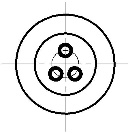 Для исполнений ДСП-82…-017…-024Для исполнений ДСП-82…-017…-024Для исполнений ДСП-82…-017…-024Для исполнений ДСП-82…-017…-024Ключ Ключ торцовыйПрокладкауплотнительнаяШайбаДБИШ.745346.004ДБИШ.764431.001ДБИШ.714121.002ДБИШ.758491.056-021шт1шт1шт; 2шт; 3шт1шт; 2шт; 3шт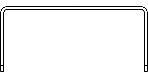 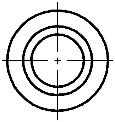 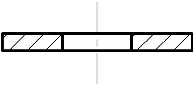 ДатаКраткое описание рекламацииПринятые мерыДата проверкиВывод о проверки(годен/не годен)Подпись проверяющегоПримечания